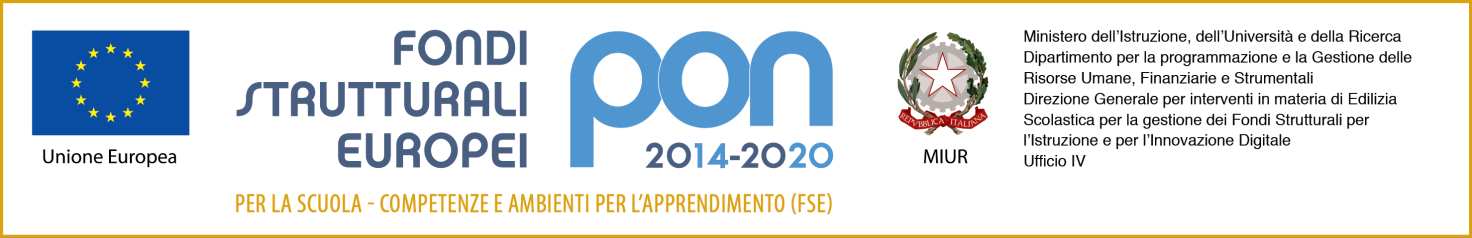 Codice progetto: 10.2.2A-FSEPON-SI-2019-50CUP: J18H1800057000PROPOSTA PROGETTUALEIl/La sottoscritto/a __________________________________________, nato/a a_____________________il ________________, e residente a ___________________ in via __________________________, n.____codice fiscale _______________________________ tel _________________, cell. ___________________e_mail: ____________________________@______________________________ ,avendo chiesto di essere ammesso alla procedura di selezione in qualità di ESPERTO ESTERNO per il seguente Modulo: : (segnare con una X il modulo o i moduli d’interesse)A SPASSO CON LA FANTASIA 30 ore scuola Primaria LET'S CLIL!!! 30 ore scuola PrimariaMATEMATICA E MI DIVERTO 30 ore scuola PrimariaPICCOLI SCIENZIATI CRESCONO 30 ore scuola PrimariaFANTA...SCIENZA! 30 ore scuola secondaria I gradoENGLISH NOW 30 ore scuola secondaria I gradoCIACK, SI LEGGE 30 ore scuola secondaria I gradoPRESENTALa seguente proposta progettuale dell’intervento didattico che intende svolgere:Finalità:_________________________________________________________________________________________________________________________________________________________________________________________________________________________________________________________________________________________________________________________________________________Obiettivi:________________________________________________________________________________________________________________________________________________________________________________________________________________________________________________________________________________________________________________________________________________Contenuti:_______________________________________________________________________________________________________________________________________________________________________________________________________________________________________________________________________________________________________________________________________________Metodologie:_____________________________________________________________________________________________________________________________________________________________________________________________________________________________________________________________________________________________________________________________________________Mezzi e strumenti:_____________________________________________________________________________________________________________________________________________________________________________________________________________________________________________________________________________________________________________________________________________________________________________________________________________________________________Verifica e valutazione:__________________________________________________________________________________________________________________________________________________________________________________________________________________________________________________________________________________________________________________________________________________________________________________________________________________________________________________________________________________________________________________________Competenze attese:______________________________________________________________________________________________________________________________________________________________________________________________________________________________________________________________________________________________________________________________________________________________________________________________________________________________________________________________________________________________________________________________Prodotti finali:______________________________________________________________________________________________________________________________________________________________________________________________________________________________________________________________________________________________________________________________________________________________________________________________________________________________________________data e FirmaPunteggio attribuito dalla Commissione:……………..Programma Operativo Nazionale “Per la scuola – Competenze e ambienti per l’apprendimento” 2014-2020 ProgrammaOperativoNazionale2014IT05M2OP001Obiettivo Specifico 10.2  Avviso pubblico prot. 4396 del 9 marzo 2018  per la realizzazione di progetti di potenziamento delle competenze di base in chiave innovativa, a supporto dell’offerta formativa.  Sotto Azione 10.2.2A  Competenze di baseIstituto  COMPRENSIVO   “CARLO V”Via dello Stadio, 32  -  CARLENTINI (SR)e-mail: sric81900e@istruzione.it  pec: sric81900e@pec.istruzione.it- 095.993791 – fax 095.992865 ALLEGATO C